                      РЕШЕНИЕ	             КАРАР                «14» декабря 2021 г               г.Елабуга                        № 119   «О бюджете муниципального образования Елабужский муниципальный районна 2022 год и на плановый период 2023 и 2024 годов»В соответствии с Уставом муниципального образования Елабужского муниципального района, Положением о бюджетном процессе в муниципальном образовании Елабужского муниципального района, Совет Елабужского муниципального районаРЕШИЛ:Статья 11. Утвердить основные характеристики бюджета муниципального образования Елабужский муниципальный район на 2022 год (далее Бюджет района):1) прогнозируемый общий объем доходов Бюджета района в сумме 2 373 387,6 тыс. рублей;2) общий объем расходов Бюджета района в сумме 2 373 387,6 тыс. рублей;3) дефицит Бюджета района в сумме 0 тыс. рублей.2. Утвердить основные характеристики Бюджета района на 2023 год и на 2024 год:1) прогнозируемый общий объем доходов Бюджета района на 2023 год в сумме 2 389 375,9 тыс. рублей и на 2024 год в сумме 2 395 840,5 тыс. рублей;2) общий объем расходов Бюджета района на 2023 год в сумме 2 389 375,9 тыс. рублей, в том числе условно утвержденные расходы в сумме 39 025,5 тыс. рублей, и на 2024 год в сумме 2 395 840,5 тыс. рублей, в том числе условно утвержденные расходы в сумме 78 612,7 тыс. рублей;3) дефицит Бюджета района на 2023 год в сумме 0 тыс. рублей, на 2024 год в сумме 0 тыс. рублей.3. Утвердить источники финансирования дефицита Бюджета района на 2022 год и на плановый период 2023 и 2024 годов согласно приложению 1 к настоящему Решению.Статья 2Утвердить по состоянию на 1 января 2023 года:верхний предел муниципального внутреннего долга Елабужского муниципального района с нулевым значением, в том числе верхний предел муниципального внутреннего долга Елабужского муниципального района по муниципальным гарантиям Елабужского муниципального района в валюте Российской Федерации с нулевым значением;Утвердить по состоянию на 1 января 2024 года:верхний предел муниципального внутреннего долга Елабужского муниципального района с нулевым значением, в том числе верхний предел муниципального внутреннего долга Елабужского муниципального района по муниципальным гарантиям Елабужского муниципального района в валюте Российской Федерации с нулевым значением;Утвердить по состоянию на 1 января 2025 года:верхний предел муниципального внутреннего долга Елабужского муниципального района с нулевым значением, в том числе верхний предел муниципального внутреннего долга Елабужского муниципального района по муниципальным гарантиям Елабужского муниципального района в валюте Российской Федерации с нулевым значением;Статья 3Учесть в Бюджете района прогнозируемые объемы доходов Бюджета района на 2022 год и на плановый период 2023 и 2024 годов согласно приложению 2 к настоящему Решению.Статья 4Установить, что в 2022 году зачисление в Бюджет района части прибыли муниципальных унитарных предприятий Елабужского муниципального района, остающейся после уплаты налогов и иных обязательных платежей по итогам 2021 года, производится до 1 июля 2022 в размере 30 процентов от указанной прибыли.Статья 51. Утвердить ведомственную структуру расходов Бюджета района на 2022 год и на плановый период 2023 и 2024 годов согласно приложению 3 к настоящему Решению.2. Утвердить распределение бюджетных ассигнований Бюджета района по разделам, подразделам, целевым статьям (муниципальным программам Елабужского муниципального района и непрограммным направлениям деятельности), группам видов расходов классификации расходов бюджетов на 2022 год и на плановый период 2023 и 2024 годов согласно приложению 4 к настоящему Решению.3. Утвердить распределение бюджетных ассигнований Бюджета района по целевым статьям (муниципальным программам Елабужского муниципального района и непрограммным направлениям деятельности), группам видов расходов, разделам, подразделам классификации расходов бюджетов на 2022 год и на плановый период 2023 и 2024 годов согласно приложению 5 к настоящему Решению.4. Утвердить общий объем бюджетных ассигнований Бюджета района, направляемых на исполнение публичных нормативных обязательств на 2022 год в сумме 66 952,6 тыс. рублей, на 2023 год в сумме 68 374,2 тыс. рублей и на 2024 год в сумме 69 951,3 тыс. рублей.Статья 6Субсидии юридическим лицам, индивидуальным предпринимателям и физическим лицам – производителям товаров (работ, услуг), предусмотренные настоящим решением Совета района о бюджете района, предоставляются в порядке, установленном Исполнительным комитетом Елабужского муниципального района.Статья 7Утвердить объем дотаций на выравнивание бюджетной обеспеченности поселений с распределением согласно приложению 6 к настоящему Решению:на 2022 год в сумме 21 025,8 тыс. рублей;на 2023 год в сумме 24 765,3 тыс. рублей;на 2024 год в сумме 20 109,2 тыс. рублей.Статья 8Утвердить объем субвенций бюджету Танайского сельского поселения на реализацию полномочий по государственной регистрации актов гражданского состояния на 2022 год в сумме 5,0 тыс. рублей; на 2023 год в сумме 5,0 тыс. рублей; на 2024 год в сумме 5,0 тыс. рублей.Статья 9Утвердить объем субвенций на осуществление государственных полномочий Республики Татарстан по расчету и предоставлению субвенций бюджетам поселений, входящих в состав муниципального района, для осуществления полномочий Российской Федерации на осуществление первичного воинского учета органами местного самоуправления поселений, на территориях которых отсутствуют структурные подразделения военных комиссариатов с распределением согласно приложению 7 к настоящему Решению:на 2022 год в сумме 1 712,6 тыс. рублей;на 2023 год в сумме 1 771,1 тыс. рублей;на 2024 год в сумме 1 834,3 тыс. рублей.Статья 10Учесть в бюджете иные межбюджетные трансферты, передаваемые из бюджета поселений в Бюджет района на исполнение расходных обязательств по содержанию муниципальных учреждений на решение вопросов местного значения с распределением согласно приложению 8 к настоящему Решению:на 2022 год в сумме 273 990,1 тыс. рублей;на 2023 год в сумме 293 708,7 тыс. рублей;на 2024 год в сумме 306 632,8 тыс. рублей.Направить указанные иные межбюджетные трансферты на софинансирование расходных обязательств по исполнению полномочий органов местного самоуправления по вопросам местного значения.Статья 11Утвердить объем ассигнований муниципального Дорожного фонда Елабужского муниципального района на 2022 год в сумме 30 200,0 тыс. рублей, на 2023 год в сумме 31 600,0 тыс. рублей, на 2024 год в сумме 31 700,0 тыс. рублей и направить их на реализацию мероприятий Программы дорожных работ на дорогах общего пользования Елабужского муниципального района на 2022, 2023 и 2024 годы соответственно.Статья 121. Органы местного самоуправления Елабужского муниципального района не вправе принимать в 2022 году решения, приводящие к увеличению численности муниципальных служащих, а также работников органов местного самоуправления и муниципальных казенных учреждений Елабужского муниципального района, за исключением случаев принятия таких решений в связи с наделением органов местного самоуправления Елабужского муниципального района, муниципальных казенных учреждений Елабужского муниципального района новыми функциями или полномочиями. 2. Рекомендовать органам местного самоуправления Елабужского муниципального района не принимать в 2022 году решений, приводящих к увеличению численности муниципальных служащих и работников муниципальных учреждений.Статья 13Территориальное отделение Департамента казначейства Министерства финансов Республики Татарстан Елабужского района и г. Елабуги осуществляет функции по исполнению бюджета Елабужского муниципального района в соответствии с заключенными соглашениями.Статья 14Остатки средств бюджета Елабужского муниципального района на 01 января 2022 года в объеме, не превышающем сумму остатка неиспользованных бюджетных ассигнований на оплату заключенных от имени Елабужского муниципального района муниципальных контрактов на поставку товаров, выполнение работ, оказание услуг, подлежащих в соответствии с условиями этих муниципальных контрактов оплате в 2021 году, направляются в 2022 году на увеличение соответствующих бюджетных ассигнований на указанные цели в случае принятия Исполнительным комитетом Елабужского муниципального района соответствующего решения.Статья 15Настоящее Решение вступает в силу с 1 января 2022 года и подлежит официальному опубликованию в средствах массовой информации.Председатель                                                                                              Р.М. НуриевСОВЕТ ЕЛАБУЖСКОГО МУНИЦИПАЛЬНОГОРАЙОНАРЕСПУБЛИКИ ТАТАРСТАН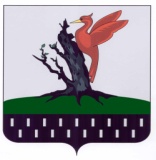 ТАТАРСТАН РЕСПУБЛИКАСЫАЛАБУГА  МУНИЦИПАЛЬРАЙОН   СОВЕТЫ